ДЕТСКА  ГРАДИНА  «КОСМОНАВТ» - гр. ШУМЕН, общ. ШУМЕН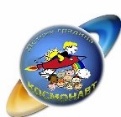 Шумен;  ул. “Съединение” № 12 А; тел. 054 862773;  cdg30_kosmonavt@abv.bgДО ДИРЕКТОРА НА ДГ „КОСМОНАВТ“ГР. ШУМЕНДЕКЛАРАЦИЯза ползване на преференциално право при заплащане на такса за детска градина по условията и реда на Наредбата за определяне и администриране на местните такси и цени на услуги на територията на община Шумен, Приета с Реш. 699 от 29.03.2018г. , изм. и доп. с Реш. 162 от 25.06.2020 г., изм. и доп. с Реш. 300 от 28.01.2021 г. на Общински съвет Шуменот ………………………………………………………………………………………………………………………./трите имена на родителя/настойника/родител/настойник на …………………………………………………………………………………	/трите имена на детето/УВАЖАЕМА  ГОСПОЖО  ДИРЕКТОР,Във връзка с правото ми да ползвам преференция по чл.28, ал	 от Наредбата за определяне и администриране на местните такси и цени на услуги на територията на община Шумен, а именно:……………………………………………………………………………………………….                /в свободен текст опишете обстоятелството, което Ви дава право за ползване на преференция/Д Е К Л А Р И Р А М1.Запознат/а съм съдържанието на Наредбата за определяне и администриране на местните такси и цени на услуги на територията на община Шумен - РАЗДЕЛ III - Такси за детски ясли, детски градини, общежития и други общински социални услуги Приета с Реш. 699 от 29.03.2018 г. , изм. и доп. с Реш. 162 от 25.06.2020 г., изм. и доп. с Реш. 300 от 28.01.2021 г. на Общински съвет Шумен.2.Запозаната съм със задължението ми да предоставя на ЗАС в ДГ „Космонавт” съответните документи доказващи правото ми за преференция в срока указан в чл.28, ал.9 и чл.10 от Наредбата.З. Запознат/а със задължението ми, при настъпила промяна в обстоятелствата, да Ви информирам в срок до 3 дни.4.Известно ми е, че за деклариране на неверни данни нося наказателна отговорност по чл.313 от Наказателния кодекс.Прилагам документи доказващи правото ми за ползване на преференция……………………………………………………………….……………………………………………………………….……………………………………………………Дата: …………………….				Подпис на родител/настойник: